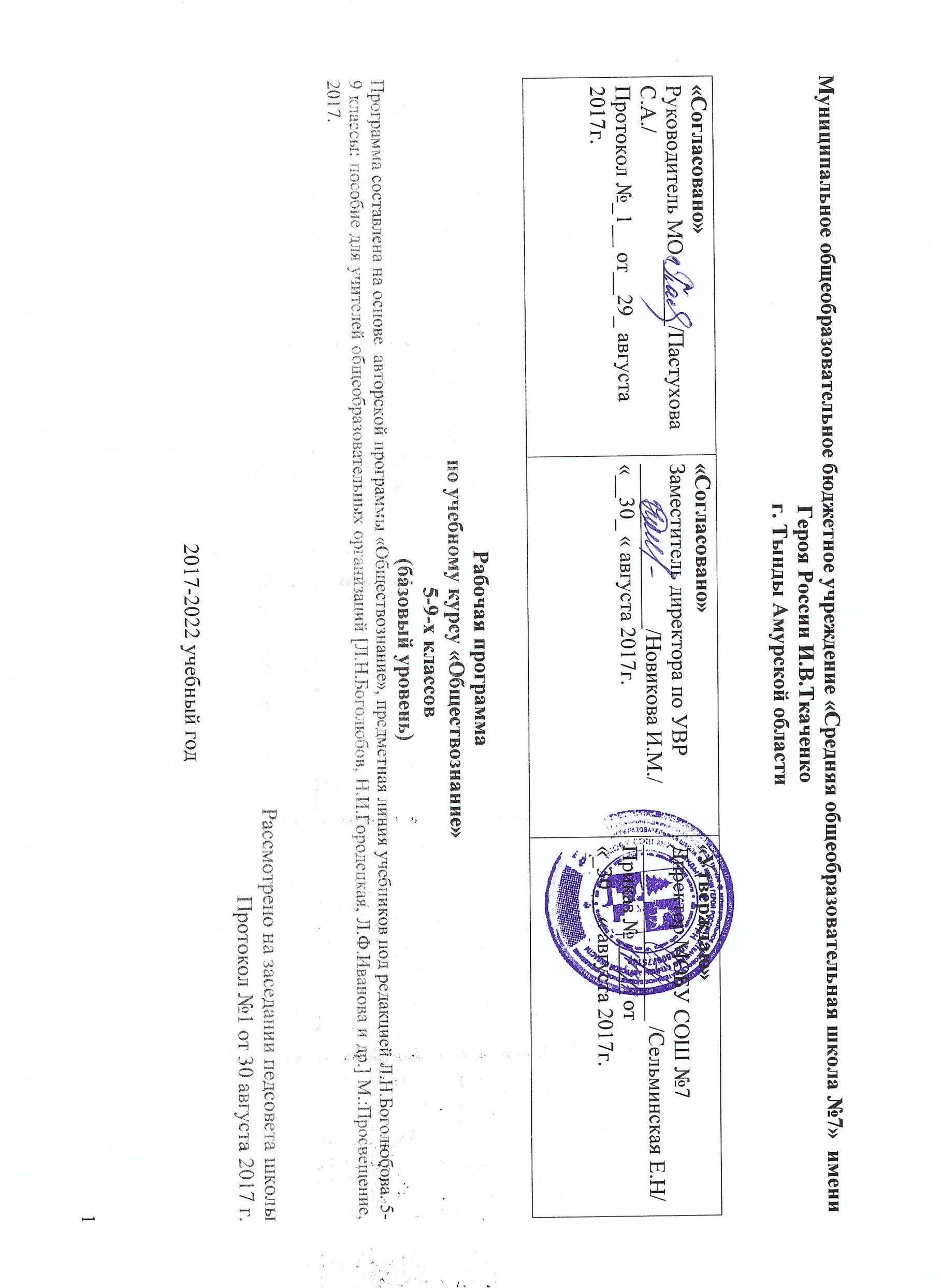 Пояснительная записка- Нормативные акты и учебно-методические документы, на основании которых разработана рабочая программа:Федеральный закон РФ от 29.12.2012 № 273-ФЗ «Об образовании в Российской Федерации», ст. 2, п. 9;Федеральный государственный образовательный стандарт;Письмо Министерства образования и науки РФ от 19 апреля 2011 г. № 03-255 «О введении федерального государственного образовательного стандарта общего образования»;Федеральный перечень учебников, рекомендованных Министерством образования и науки РФ к использованию в образовательном процессе в общеобразовательных учреждениях, на 2017-2018 гг., пр. Министерства образования и науки РФ к приказу № 15 от 26.01.2017Примерное положение о структуре, порядке разработки и утверждения рабочих программ учебных курсов, предметов, дисциплин (модулей) образовательными учреждениями, расположенными на территории                   Амурской области и реализующих программы общего образования № 1026 от 03.09.2013 г.;Приказ Министерства образования и науки РФ № 1577 от 31.12.2015 г.  «О внесении изменений в ФГОС ООО, утверждённый приказом Министерства образования и науки РФ от 17.12.2010 г. № 1897»;методические рекомендации по вопросам введения ФГОС ООО, письмо Министерства образования и науки РФ от 07.08.2015 г. № 08-1228;Письмо   Министерства образования и науки РФ № 08-1786 от 28.10.2015 г. «О рабочих программах учебных предметов»;основная образовательная программа основного общего образования МОБУ СОШ № 7      г. Тынды Амурской области на 2015 – 2020 гг. (2015 – 2019 гг);   Положение о рабочей программе по учебному предмету (курсу) педагога, осуществляющего функции введения ФГОС НОО, ФГОС ООО; в МОБУ СОШ № 7 г. Тынды Амурской области;- Сведения о программе, на основании которой разработана рабочая программа:Рабочая программа по обществознанию в 5-9 классах составлена в соответствии с рабочей  программой «Обществознание» Предметная линия учебников под редакцией Л.Н.Боголюбова. 5-9 классы: пособие для учителей общеобразовательных организаций [Л.Н.Боголюбов, Н.И.Городецкая, Л.Ф.Иванова и др.].– 5-е изд., доработанное – М.; Просвещение, 2013» Учебники. Обществознание. 5-9 классы (под редакцией Л.Н.Боголюбова и Л.Ф. Ивановой), М.:Просвещение, 2017.УМК:Содержание курса реализуют предметная линия учебников «Обществознание» 5-9 классы (под редакцией Л.Н.Боголюбова и Л.Ф. Ивановой), М.:Просвещение, 2017.Отличительные особенности рабочих программ по сравнению с примерной (5-9 классы)5класс6 класс7 класс8 класс9 классСодержание учебного курса.Цели и задачи обществоведческого образования в основной школе состоят в том, чтобы средствами учебного предмета активно содействовать:воспитанию общероссийской идентичности, патриотизма, гражданственности, социальной ответственности, правового самосознания, толерантности, приверженности ценностям, закреплённым в Конституции Российской Федерации;развитию личности на исключительно важном этапе её социализации — в подростковом возрасте, повышению уровня её духовно-нравственной, политической и правовой культуры, становлению социального поведения, основанного на уважении закона и правопорядка; углублению интереса к изучению социальных и гуманитарных дисциплин; формированию способности к личному самоопределению, самореализации, самоконтроля; повышению мотивации к высокопроизводительной, наукоёмкой трудовой деятельности;формированию у учащихся целостной картины общества, адекватной современному уровню знаний о нём и доступной по содержанию для школьников младшего и среднего подросткового возраста; освоению учащимися тех знаний об основных сферах человеческой деятельности и о социальных институтах, о формах регулирования общественных отношений, которые необходимы для взаимодействия с социальной средой и выполнения типичных социальных ролей человека и гражданина;овладению учащимися умениями получать из разнообразных источников и критически осмысливать социальную информацию, систематизировать, анализировать полученные данные; освоению ими способов познавательной, коммуникативной, практической деятельности, необходимых для участия в жизни гражданского общества и правового государства;формированию у учащихся опыта применения полученных знаний и умений для определения собственной позиции в общественной жизни; для решения типичных задач в области социальных отношений; для осуществления гражданской и общественной деятельности, развития межличностных отношений, включая отношения между людьми различных национальностей и вероисповеданий, а также в семейно-бытовой сфере; для соотнесения собственного поведения и поступков других людей с нравственными ценностями и нормами поведения, установленными законом; для содействия правовыми способами и средствами защите правопорядка в обществе.Кроме того, учебный предмет «Обществознание» в основной школе призван помогать предпрофильному самоопределению школьников.Количество часов для изучения предмета для каждого класса.6-8 классы – 35 часов, 5,9 классы – 34 часа«Обществознание» в основной школе изучается с 5 по 9 класс. Общее количество времени на пять лет обучения составляет 174 часа. Общая недельная нагрузка в каждом году обучения составляет 1 час. При этом на долю инвариантной части предмета отводится 75% учебного времени.Количество учебных недель по каждому классу.6-8 классы – 35 недель, 5,9 класс – 34 недели Тем регионального содержания не имеется- Характеристика основных содержательных линий Содержание программы. 5 класс. 34 ч.Тема 1. Человек. (4 ч). Значение изучения общества для человека. Науки, изучающие развитие общества. Сферы жизни общества. Цели и ценность человеческой жизни. Природа человека. Человек биологическое существо. Отличие человека от животного. Наследственность. Отрочество особая пора жизни. Особенности подросткового возраста. Размышления подростка о будущем. Самостоятельность – показатель взрослости.Тема 2. Семья. (7 ч). Семья и семейные отношения. Семья под защитой государства. Семейный кодекс. Виды семей. Отношения между поколениями. Семейные ценности и нормы. Семейное хозяйство. Забота и воспитание в семье. Распределение обязанностей. Обязанности подростка. Рациональное ведение хозяйства. Свободное время. Занятия физкультурой и спортом. Телевизор и компьютер. Увлечения человека. Значимость здорового образа жизни.Тема 3. Школа (7 ч). Роль образования в жизни человека. Значение образования для общества. Ступени школьного образования.Образование и самообразование. Учёба – основной труд школьника. Учение вне стен школы. Умение учиться.Отношения младшего подростка с одноклассниками, сверстниками, друзьями. Дружный класс.Тема 4.Труд (5 ч). Труд – основа жизни. Содержание и сложности труда. Результаты труда. Заработная плата. Труд – условие благополучия человека. Благотворительность и меценатство.Труд и творчество. Ремесло. Признаки мастерства. Творческий труд. Творчество в искусстве.Тема 5. Родина (9 ч). Наша Родина – Россия. РФ. Субъекты федерации. Многонациональное государство. Русский язык – государственный. Любовь к Родине. Что значит быть патриотом.Государственные символы России. Герб, флаг, гимн, государственные праздники. История государственных символов. Москва - столица России.Гражданин -  Отечества достойный сын. Права граждан России. Обязанности граждан. Гражданственность. Юные граждане России: какие права человек получает от рождения.Россия – многонациональное государство. Национальность человека. Народы России – одна семья. Многонациональная культура России. Межнациональные отношения.Итоговые уроки (3 ч.) личностный опыт – социальный опыт. Значение курса в жизни школьников. Обобщение и систематизация знаний по курсу. Защита проектов.Содержание программы. 6 класс. 35 ч.Тема 1. Человек в социальном измерении (11 ч.)Личность. Социальные параметры личности. Индивидуальность человека. Качества сильной личности. Познание человеком мира и самого себя. Самосознание и самооценка. Способности человека.Деятельность человека, её основные формы (труд, игра, учение). Мотивы деятельности. Связь между деятельностью и формированием личности. Знания и умения как условие успешной деятельности.Потребности человека - биологические, социальные, духовные. Индивидуальный характер потребностей. Люди с ограниченными возможностями и особыми потребностями. Духовный мир человека. Мысли и чувства.Привычка к труду. Проблема выбора профессии. Важность взаимопонимания и взаимопомощи.Тема 2.  Человек среди людей (9 ч.) Человек и ближайшее социальное окружение. Межличностные отношения. Роль чувств в отношениях между людьми. Сотрудничество и соперничество.Солидарность, лояльность, толерантность, взаимопонимание.Социальные группы (большие и малые). Человек в малой группе. Группы формальные и неформальные. Лидеры. Групповые нормы.Общение - форма отношения человека к окружающему миру. Цели общения. Средства общения. Стили общения. Особенности общения со сверстниками, старшими и младшими. Межличностные конфликты, причины их возникновения. Агрессивное поведение. Конструктивное разрешение конфликта. Как победить обиду и установить контакт.Тема 3.  Нравственные основы жизни (7 ч)Человек славен добрыми делами. Доброе -  значит, хорошее. Мораль. Золотое правило морали. Учимся делать добро.Смелость. Страх - защитная реакция человека. Преодоление страха. Смелость и отвага. Противодействие злу. Человечность. Гуманизм - уважение и любовь к людям. Внимание к тем, кто нуждается в поддержке.Итоговые уроки (8 ч.) Промежуточная итоговая аттестация. Защита проектов. Обобщение и систематизация знаний по курсу. Защита презентаций, ученическая конференция на тему «Человек и общество».  Итоговое тестирование.Содержание программы. 7 класс. 35 ч.      Вводный урок – 1 ч. Тема 1.  Регулирование поведения людей в обществе  - 14 ч.Социальные нормы в правила общественной жизни. Общественные  нравы, традиции и обычаи. Правила этикета и хорошие манеры..Права и свободы человека и гражданина в России, их гарантии. Конституционные обязанности гражданина. Механизмы реализации и защиты прав и свобод человека и гражданина. Права ребёнка и их  защита. Особенности правового статуса несовершеннолетних. Необходимость соблюдения законов Закон  и правопорядок в обществе. Закон и справедливостьЗащита Отечества — долг и обязанность. Военная служба. Важность подготовки к исполнению воинского долга. Дисциплина – необходимое условие существования общества и человека. Общеобязательная и специальная дисциплина. Внешняя и внутренняя дисциплина. Дисциплина, воля и самовоспитание.Ответственность за нарушение законов. Законопослушный человек. Противозаконное поведение. Преступления и проступки. Ответственность несовершеннолетних.                                              Правоохранительные органы РФ. Судебные органы РФ. Полиция. Адвокатура. Нотариат. Взаимоотношения органов государственной власти и граждан.Тема 2.  Человек в экономических отношениях – 13 ч.Основные участники экономики производители и потребители. Натуральное и товарное хозяйство.Высококвалифицированный и малоквалифицированный труд. Слагаемые профессионального успеха. Заработная плата и стимулирование труда. Взаимосвязь количества и качества труда.Производство, производительность труда. Факторы, влияющие на производительность труда. Роль разделения труда в развитии производства. Новые технологии и их возможности. Издержки производства. Что и как производить. Выручка и прибыль производителя.Виды бизнеса. Роль предпринимательства в развитии экономики. Формы бизнеса. Условия успеха в предпринимательской деятельности. Этика предпринимателя.Обмен. Товары и услуги. Стоимость, цена товара. Условия выгодного обмена. Торговля и её формы. Реклама в современной экономике.Деньги. Исторические формы эквивалента стоимости. Основные виды денег.Экономика современной семьи. Ресурсы семьи. Семейный бюджет. Источники доходов семьи. Обязательные и произвольные расходы. Принципы рационального ведения домашнего хозяйства. Семейное потребление. Прожиточный минимум. Страховые услуги, предоставляемые гражданам.Тема 3. Человек и природа – 4 ч.Человек – часть природы. Значение природных ресурсов как основ жизни и деятельности человечества. Проблема загрязнения окружающей среды.Охрана природы. Цена безответственного отношения к природе. Главные правила экологической морали.Законы РФ, направленные на охрану окружающей среды. Участие граждан в природоохранительной деятельности.Итоговое повторение – 3 ч. Содержание программы. 8 класс. 35 ч.Тема 1. Личность и общество(7ч.)Отличие человека от других живых существ. Природное и общественное в человеке. Мышление и речь — специфические свойства человека. Способность человека к творчеству. Деятельность человека, ее виды. Игра, учеба, труд. Сознание и деятельность. Познание человеком мира и самого себя. Потребности человека: материальные и духовные, подлинные и мнимые. Интересы человека; их знание и учет — условие гуманного отношения к людям. Возможности человека: физические и интеллектуальные, скрытые и реализованные. Выдающиеся достижения людей в различных областях деятельности. Необходимость и способы познания своих возможностей. Способности человека: ординарные и выдающиеся. Талант, гениальность — степень развития способностей. Сила воли, ее значение и воспитание. Характер устойчивые индивидуальные особенности человека, сплав врожденного и общественного. Формирование характера, воспитание и самовоспитание.Тема 2. Сфера духовной культуры(8ч.)Что такое природа. Мораль. Моральные знания. Критический анализ помыслов и поступков. Долг и совесть.  Образование и наука в современном обществе. Религия как одна из форм культуры.Тема 3.Экономика(13ч.)
Экономическая жизнь общества: понятие и основные элементы. Техника и технология. Научно-технический прогресс. НТР и ее социальные последствия. Экономика и ее роль в жизни общества. Общественные потребности. Ограниченность ресурсов. Факторы производства. Рыночная экономика, деньги. Конкуренция. Спрос и предложение. Цена товара. Прибыль. Издержки производства. Предприятие. Роль государства в экономике. Госбюджет. Налоги. Экономика переходного периода в России.Тема 4. Социальная сфера(5ч.)Социальная структура. Социальные группы и общности. Проблемы социального равенства. Социальные роли. Социальный статус. Социальный конфликт и пути его разрешения. Нации и межнациональные отношения. Отношение к историческому прошлому, традициям, обычаям народа. Проблемы межнациональных отношений в современном обществе. Понятие о поколениях. Связь поколений или конфликт поколений. Детство — особый период в жизни человека. Защита прав ребенка. Итоговое повторение (2 часа)Содержание программы. 9 класс. 34 ч.Тема 1. Политика и социальное управление (11ч.)Политика и власть. Роль политики в жизни общества. Основные направления политики.Государство, его отличительные признаки. Государственный суверенитет. Внутренние и внешние функции государства. Формы государства.Политический режим. Демократия и тоталитаризм. Демократические ценности. Развитие демократии в современном мире.Правовое государство. Разделение властей. Условия становления правового государства в РФ.Гражданское общество. Местное самоуправление. Пути формирования гражданского общества в РФ.Участие граждан в политической жизни. Участие в выборах. Отличительные черты выборов в демократическом обществе. Референдум. Выборы в РФ. Опасность политического экстремизма.Политические партии и движения, ил роль в общественной жизни. Политические партии и движения в РФ. Участие партий в выборах.Средства массовой информации. Влияние СМИ на политическую жизнь общества. Роль СМИ на политическую жизнь общества. Роль СМИ в предвыборной борьбе.Тема 2. Право (21ч.)Право, его роль в жизни человека, общества и государства. Понятие нормы права. Нормативно-правовой акт. Виды нормативно-правовых актов. Система законодательства.Понятие правоотношений. Виды правоотношений. Субъекты права. Особенности  правового статуса несовершеннолетних. Понятие правонарушения. Признаки и виды правонарушений. Понятие и виды юридической ответственности. Презумпция невиновности.Правоохранительные органы. Судебная система РФ. Адвокатура. Нотариат. Конституция – основной закон РФ. Основы конституционного строя РФ. Федеративное устройство. Органы государственной власти в РФ. Взаимоотношения органов государственной власти и граждан. Понятие прав, свобод и обязанностей. Всеобщая декларация прав человека-идеал права. Воздействие международных документов по правам человека на утверждение прав и свобод человека и гражданина в РФ.Права и свободы человека и гражданина в РФ, их гарантии. Конституционные обязанности гражданина. Права ребенка их защита. Механизмы реализации и защиты прав человека и гражданина в РФ.Гражданские правоотношения. Право собственности. Основные виды гражданско-правовых договоров. Права потребителей.Трудовые правоотношения. Право на труд. Правовой статус несовершеннолетнего работника. Трудоустройство несовершеннолетних.Семейные правоотношения. Порядок и условия заключения брака. Права и обязанности родителей и детей.Административные правоотношения. Административное правонарушение. Виды административных наказаний. Основные понятия и институты уголовного права. Понятие преступления. Пределы допустимой самообороны. Уголовная ответственность несовершеннолетних. Социальные права. Жилищные правоотношения. Международно-правовая защита жертв вооруженных конфликтов. Право на жизнь в условиях вооруженных конфликтов. Защита гражданского населения в период вооруженных конфликтов.Правовое регулирование отношений в сфере образования.Итоговое повторение 2ч.Личностные, метапредметные и предметные результаты освоения учебного предмета «Обществознание»Личностными результатами выпускников основной школы, формируемыми при изучении содержания курса по обществознанию, являются:• мотивированность и направленность на активное и созидательное участие в будущем в общественной и государственной жизни;заинтересованность не только в личном успехе, но и в развитии различных сторон жизни общества, в благополучии и процветании своей страны;ценностные ориентиры, основанные на идеях патриотизма, любви и уважения к Отечеству; необходимости поддержания гражданского мира и согласия; на отношении к человеку, его правам и свободам как высшей ценности; на стремлении к укреплению исторически сложившегося государственного единства; на признании равноправия народов, единства разнообразных культур; на убеждённости в важности для общества семьи и семейных традиций; на осознании своей ответственности за судьбу страны перед нынешним и грядущим поколениями.Метапредметные результаты изучения обществознания выпускниками основной школы проявляются в:умении сознательно организовывать свою познавательную деятельность (от постановки цели до получения и оценки результата);умении объяснять явления и процессы социальной действительности с научных позиций;способности анализировать реальные социальные ситуации, выбирать адекватные способы деятельности и модели поведения в рамках реализуемых основных социальных ролей, свойственных подросткам;овладении различными видами публичных выступлений (высказывания, монолог, дискуссия) и следовании этическим нормам и правилам ведения диалога;умении выполнять познавательные и практические задания, в том числе с использованием проектной деятельности на уроках и в доступной социальной практике, направленном на:использование элементов причинно-следственного анализа;исследование несложных реальных связей и зависимостей;определение сущностных характеристик изучаемого объекта; выбор верных критериев для сравнения, сопоставления, оценки объектов;поиск и извлечение нужной информации по заданной теме в адаптированных источниках различного типа;перевод информации из одной знаковой системы в другую (из текста в таблицу, из аудиовизуального ряда в текст и др.), выбор знаковых систем адекватно познавательной и коммуникативной ситуации;подкрепление изученных положений на конкретных примерах;оценку своих учебных достижений, поведения, черт своей личности с учётом мнения других людей, в том числе для корректировки собственного поведения в окружающей среде; выполнение в повседневной жизни этических и правовых норм, экологических требований;8) определение собственного отношения к явлениям современной жизни, аргументирование своей точки зрения.Предметными результатами освоения выпускниками основ ной школы содержания программы по обществознанию являются в сфере:познавательнойотносительно целостное представление об обществе и о человеке, о сферах и об областях общественной жизни, о механизмах и регуляторах деятельности людей;знание отдельных научных понятий, отражающие наиболее важные социальные объекты, умение с этих позиций оценивать явления социальной действительности;знания, умения и ценностные установки, необходимые для сознательного выполнения старшими подростками основных социальных ролей в пределах своей дееспособности;умения находить нужную социальную информацию в различных источниках; адекватно её воспринимать, применяя основные обществоведческие термины и понятия; преобразовывать в соответствии с решаемой задачей (анализировать, обобщать, систематизировать, конкретизировать имеющиеся данные, соотносить их с собственными знаниями); давать оценку взглядам, подходам, событиям, процессам с позиций одобряемых в современном российском обществе социальных ценностей;ценностно-мотивационнойпонимание побудительной роли мотивов в деятельности человека;знание основных нравственных и правовых понятий, норм и правил, понимание их роли как решающих регуляторов общественной жизни, умение применять эти нормы и правила к анализу и оценке реальных социальных ситуаций, установка на необходимость руководствоваться этими нормами и правилами в собственной повседневной жизни;приверженность гуманистическим и демократическим ценностям, патриотизму и гражданственности;трудовойзнание особенностей труда как одного из основных видов деятельности человека; основных требований трудовой этики в современном обществе; правовых норм, регулирующих трудовую деятельность несовершеннолетних;понимание значения трудовой деятельности для личности и для общества;эстетическойпонимание специфики познания мира средствами искусства в соотнесении с другими способами познания;понимание роли искусства в становлении личности и в жизни общества;коммуникативнойзнание определяющих признаков коммуникативной деятельности в сравнении с другими видами деятельности;знание новых возможностей для коммуникации в современном обществе, умение использовать современные средства связи и коммуникации для поиска и обработки социальной информации, необходимой для изучения курса;понимание языка массовой социально-политической коммуникации, позволяющее осознанно воспринимать соответствующую информацию; умение различать факты, аргументы, оценочные суждения;понимание значения коммуникации в межличностном общении;умение взаимодействовать в ходе выполнения групповой работы, вести диалог, участвовать в дискуссии, аргументировать собственную точку зрения;знакомство с отдельными приёмами и способами преодоления конфликтов.Система оценки планируемых результатов.• 5-балльная; • 100-балльная (по результатам   тестов); Оценка знаний предполагает учёт индивидуальных особенностей обучающихся, дифференцированный подход к организации работы в классе. Оцениваются: ответы на вопросы, участие в беседе, исправление ответов товарищей. Умение использовать различные источники знаний: текст учебного пособия, текст Конституции России, рассказ учителя, наглядный материал, юридические документы и материалы, научно-популярную и художественную литературу, кинофильмы и другую информацию, почерпнутую на уроках по другим предметам, умение правильно анализировать явления окружающей среды, применяя полученные знания о номах морали и права.Оценка «ПЯТЬ» - материал усвоен в полном объёме, изложение логично, основные умения сформированы и устойчивы, выводы и обобщения точны и связаны с явлениями окружающей жизни;Оценка «ЧЕТЫРЕ» - в усвоении материала незначительные пробелы, изложение недостаточно систематизированное, отдельные умения недостаточно устойчивы, в выводах и обобщениях имеются некоторые неточности;Оценка «ТРИ» - в усвоении материала имеются пробелы, он излагается несистематизированно, отдельные умения недостаточно сформированы, выводы и обобщения аргументированы слабо, в них допускаются ошибки;Оценка «ДВА» - основное содержание материала не усвоено, выводов и обобщений нет;Оценка тестовых заданийОценка «ПЯТЬ» -  правильно выполнены 90% заданийОценка «ЧЕТЫРЕ» - правильно выполнены 65-89% заданийОценка «ТРИ» - правильно выполнены 33-64% заданийОценка «ДВА» - выполнено менее 33% заданий школьников.Содержание учебного курса5 класс7 классОписание учебно–методического и материально-технического обеспечения образовательного процесса1. Печатные пособия.Дидактический материал:Отрывки из источников, художественных произведений, статьи СМИОбучающие тестовые заданияИндивидуальные карточкиПознавательные, проблемные задания       Тесты:Тесты для проведения самостоятельных и контрольных работОбучающие тесты на бумажных носителяхОбучающие тесты на электронных носителяхИнформационно-коммуникативные средства.Обществознание. Рекомендации.  Разработки / Н. Ю. Бухарева [и др.]. – Волгоград : Учитель, 2015. – (Методики. Материалы к урокам). – 1 электрон. опт. диск (CD-Rom).Обществознание. Сетевая версия «Учитель + 15 учеников». Тематические тесты. Редактор тестов / сост. Н. А. Скобелина. – Волгоград : Учитель, 2010. – (Сетевой тестовый контроль). – 1 электрон. опт. диск (CD-Rom).Обществознание. Курс лекций : учеб. пособие / А. Ю. Ларин, О. Е. Боровик. – М. : Книжный мир, 2012. – 1 электрон. опт. диск (CD-Rom).Обществознание. 7 класс. Электронное приложение к учебнику под редакцией Л.Н.Боголюбова, Л.Ф.Иваноной. - ЗАО «Образование-Медиа»,ОАО «Издательство «Просвещение», 2013 г. - 1 электрон. опт. диск (CD-Rom).Обществознание. 7 класс. Видеоуроки проекта «Инфоурок» . – 1 электрон. опт. диск (CD-Rom). http://www.codecguide.com/download_kl.htm Технические средства обучения.Мультимедийный компьютер.Мультимедийный проектор.Интерактивная доска.ТелевизорВидеомагнитофон Учебно-практическое оборудование.доска с набором приспособлений для крепления таблиц и карт.Укладка для аудиовизуальных средств (слайдов, кассет и др.).Шкаф для хранения карт.Ящики для хранения таблиц.Дополнительная литература по курсу:Алексеев С.С. Теория государства и права. М., 2010.Большая юридическая энциклопедия. М.: Эксмо, 2011.Большая советская энциклопедия. 5-е изд. Т. 36.4. Уголовный кодекс Российской Федерации // Собрание законодательства РФ. 2009. № 25. Ст. 29-54.5. Гончарова А.И. Диспут на уроке истории // Преподавание истории в школе. 1998. № 5.Гражданский кодекс Российской Федерации // Собрание законодательства РФ. 1996. № 5. Ст. 410.7.Каримова А. Сюжет для личного бюджета // Деньги, 2012 № 32 (687).8.Квейн Б. Эра про-сумента.Кириченко С. <http://www.siladeneg.ru>Кондратов В. А. Новейший философский словарь / Под общ. ред. А.П. Ярещенко. 2-е изд. Ростов-н/Д: Феникс, 2006.Коршунова О. Право на защиту в системе основных прав человека // Право и жизнь. 2007. № 113.Куликов В. Кому положено видеосвидание // Российская газета. 2008. 18 сент.Липсиц И.В. Экономика: В 2 кн. Кн. 1. Учеб. для 9 кл. об-щеобразоват. учрежд. 8-е изд. М.: Вита-Пресс, 2004.Международный пакт о гражданских и политических правах // United Nations Treaty Series. Vol. 999. P. 225-240.Международный пакт об экономических, социальных и культурных правах // United Nations Treaty Series. Vol. 993. P. 35-43.Настольная книга для мальчиков XXI века / Авт.-сост. ТВ. Яковлева. М.: Эксмо, 2007.Петров Ю.А. П.П. Рябушинский // Книга для чтения по истории Отечества, начало XX в.: для учащихся 10 кл. сред. шк. / Сост. К.Ф. Шацилло. М.: Просвещение, 1993.Прикладная экономика: Учеб. пособ. для учащихся ст. кл. / Пер. с англ. М.: Просвещение, 1992.Профессии будущего // Добрые советы. 2008. № 10.Рогов А.П. Кладовая радости: Юному читателю о русском народном искусстве и его творцах. М.: Просвещение, 1982.Рыцари ордена... свиньи-копилки // Добрые советы. 2008. № 10.Сколько в чужом кармане // Добрые советы. 2008. № 10.Соколов В.Я. Граждановедение: Учеб. пособ. для учащихся 7 кл., их родителей и учителей. 7-е изд., стереотип. М.: Научно-внедренческий Центр «Гражданин», 2011.Сорокин ПА. Обязанности власти и обязанности гражданина // Журнал социологии и социальной антропологии. 1988. Т. 1. С. 3.Сто великих авантюристов / Авт.-сост. И.А. Муромов. М.: Вече, 1999.Толина Е. Форма не для проформы // Российская газета. 2007. 23 янв.Уголовный кодекс Российской Федерации // Собрание законодательства РФ. 2009. № 25. Ст. 29-54.Фомченков Т. Либеральный рубль // Российская газета. 2007. 6 июля.Хрестоматия по истории СССР, XIX в.: Кн. для учителя / Сост. П.П. Епифанов, О.П. Епифанова. М.: Просвещение, 1991.Чуковский К. Стихи и сказки. От двух до пяти. М.: Планета детства, 1999.Шаров А. До последнего патрона // Российская газета. 2004. 24 июня.Шевченко И.К. Организация предпринимательской деятельности: Учеб. пособ. Таганрог: Изд-во ТРТУ, 2004.Этикет на каждый день. М.: ОЛМА-ПРЕСС, 2005. С. 6-7.Интернет ресурсы:http://www.uznay-prezidenta.ru — материалы Президента России для школьников. Сайт состоит из пяти разделов: президент, государство, уроки демократии, Кремль, быстрая помощь. На сайте можно узнать как о современном государственном устройстве Российской Федерации, так и об истории нашей страны.http://www.un.org/russian/ — Организация Объединённых Наций.http://www.ifap.ru — Программа ЮНЕСКО «Информация для всех» в России.http://www.gks.ru — Федеральная служба государственной статистики: базы данных, статистическая информация.http://www.ombudsman.gov.ru — Уполномоченный по правам человека в Российской Федерации.http://www.mshr-ngo.ru — Московская школа прав человека. www.hro.org — права человека в России.http://www.pedagog-club.narod.ru/declaratio2001.htm — Декларация прав школьника.http://www.fw.ru:8101/ — интернет-система «Мир семьи». Помимо важной подборки «Законодательство о семье», содержит разнообразную библиографическую и аналитическую информацию.http://www.chkolnik.ru/ — работа для школьников с 14 лет.http://www.fom.ru — Фонд общественного мнения (социологические исследования).http://www.gallery.economicus.ru — галерея экономистов.http://www.ecolife.ru/index.shtml — международный экологический портал «Экология и жизнь».http://www.priroda.ru/ — национальный портал «Природа России».http://www.bigmax.ru/003/19 — Россия: факты и цифры. Каталог Интернет-ресурсов по разделам «Города от А до Я», «Карты регионов России», «Население России», «Экономика России» и т. д. — информация о странах мира.http://www.wikipedia.org — свободная многоязычная энциклопедия «Википедия».http://www.wikiznanie.ru — гипертекстовая электронная энциклопедия « ВикиЗнание ».http://www.krugosvet.ru — энциклопедия «Кругосвет». www.megabook.ru — мегаэнциклопедия портала «Кирилл и Мефодий». http://www.clow.ru/ruspeople.html — материалы о великих россиянах. www.allbest.ru/det.htm— литература для детей.Приложения к рабочей программеГрафик контрольных работ, тестирования, защиты проектов5 класс7 класс                                              Направления проектной деятельности обучающихсяНаиболее реальными формами проектов могут быть групповые, парные, индивидуальные рисунки, схемы, полезные советы, памятки, правила, таблицы, создание стенда, плаката, компьютерной презентации, учебного пособия, справочника, подборки материалов прессы и т.п.1.  Учимся прогнозировать успешность2. Социальный портрет моего сверстника. (Легко ли быть подростком?)2. Знай свои права (пособие для подростка).3. Экономия семейных ресурсов4. Что значит быть думающим покупателем?5. Учимся создавать свой бизнес6. Учимся беречь природу7. Как защищать свои права8. Правила жизни нашего класса.9. Учимся уважать закон10 Письмо сверстнику и своей малой Родине.11.Что значит быть мужественным?12. Как общаться в Интернете№ темы рабочейпрограммыНазвание темы рабочей программыКол-во часов по примерной  образовательной программеКол-во часов по рабочей программеОбоснование целесообразности внесённых измененийОсновные виды учебной деятельности1.Вводный урок11Познакомится с новым учебным предметом, содержанием курса, требованиями к результатам обучения, учебно- методическим комплектом, особенностями работы с ним.2.Входящий контроль.13.Человек541 час взят для проведения входящего контроляОпределяем, что такое наследственность, для чего рождается человек, учимся писать мини-сочинение по картине, мини-сочинение4.Семья55Обсуждаем вопросы: зачем люди создают семьи, что семья даёт ребёнку. Учимся делать проекты презентации по обществознанию5.Школа66Выясняем роль образования в жизни человека, каким оно бывает. Знакомимся с формами самообразования. Работа с документами6.Труд66Определяем, что такое творческий труд, зачем человеку трудится, что такое благотворительность. Защита проектов, написание мини-сочинения7.Родина1091 час взят для проведения промежуточной итоговой аттестацииРабота с картой Российской Федерации и с её символикой, закрепляем материал о правах и обязанностях граждан РФ8.Промежуточная итоговая аттестация-19.Итоговые уроки21Итоговое повторение сокращено на 1 час, так как примерная программа рассчитана на 35 ч., а рабочая программа 34 ч.Итого35 ч.34 ч.№ темы рабочейпрограммыНазвание темы рабочей программыКол-во часов по примерной  образовательной программеКол-во часов по рабочей программеОбоснование целесообразности внесённых измененийОсновные виды учебной деятельности1.Человек в социальном измерении1111Выясняем, что такое личность, индивид, индивидуальность, сильная личность. Заполняем схемы по тексту учебника, делаем выводы2.Человек среди людей99Определяем, что такое межличностные отношения, и их виды, работаем с текстом и документами, защищаем проекты. Решение тестовых заданий.3.Нравственные основы жизни77Выясняем, что такое добро и зло, страх, что значит быть смелым. Делаем сообщения, создаём презентации на заданную тему, решаем тесты4.Промежуточная итоговая аттестация-1Итоговое повторение77Примерная программа рассчитана на 34 часа, а рабочая программа рассчитана на 35 часов.  1 час мною добавлен на промежуточную итоговую аттестациюЗащита проектов, индивидуальные сообщенияИтого34 ч.35 ч.№ темы рабочейпрограммыНазвание темы рабочей программыКол-во часов по примерной  образовательной программеКол-во часов по рабочей программеОбоснование целесообразности внесённых измененийОсновные виды учебной деятельности1.Вводный урок11Учимся вести дискуссию1.Регулирование поведения людей в обществе15141 час взят для проведения входящего контроляЗаполняем таблицу «Социальные номы» Пишем мини-сочинение, составляем проектную работу. Работаем с понятиями2.Входящий контроль12.Человек в экономических отношениях1313Работаем с экономическими понятиями. Делаем презентации, мини-сочинение, путешествуем в прошлое, учимся вести домашнее хозяйств и экономить семейный бюджет.3.Человек и природа44Выясняем: что такое экологическая мораль, как закон охраняет природу, как каждый из нас может беречь богатство природы, создаём презентации, защищаем проект4.Промежуточная итоговая аттестация-1Итоговое повторение11Примерная программа рассчитана на 34 часа, а рабочая программа рассчитана на 35 часов.  1 час мною добавлен на (промежуточную итоговую аттестацию)Защита проектов, индивидуальные сообщенияИтого34 ч.35 ч.№ темы рабочейпрограммыНазвание темы рабочей программыКол-во часов по примерной  образовательной программеКол-во часов по рабочей программеОбоснование целесообразности внесённых измененийОсновные виды учебной деятельности1.Личность и общество7 7Работа с терминами: общество, общественные отношения, личность, межличностные отношения. Работа с тестом, написание эссе, защита проектов.2.Сфера духовной культуры88Работа с понятиями: культура, духовная и материальная культура. Национальная, массовая и элитарная культура. Самостоятельная работа с учебником, написание плана параграфа, мини-сочинение.3.Экономика1313Выяснить понятия: экономическая сфера жизни общества, экономические системы. Государственное регулирование рыночной экономики. 4.Социальная сфера55Выяснить понятия: социальная мобильность, социальная стратификация, социальные лифты. Терминологический диктант, защита проектов.5.Промежуточная итоговая аттестация-1Итоговое повторение31Итоговое повторение сокращено на 2 часа, так как учебный курс рассчитан на 35 недель, а 1 час взят для проведения промежуточной итоговой аттестацииЗащита проектов, индивидуальные сообщенияИтого36 ч.35 ч.№ темы рабочейпрограммыНазвание темы рабочей программыКол-во часов по примерной  образовательной программеКол-во часов по рабочей программеОбоснование целесообразности внесённых измененийОсновные виды учебной деятельности1.Политика и социальное управление1111Выяснить значение терминов: политика, внутренняя и внешняя политика, социальное управление, структура органов власти РФ. Защита проектов и презентаций, проведение контрольной работы.2.Право2121Выяснить основное содержание Конституции РФ. Написание эссе, работа с текстом Конституции и документами, написание плана параграфа.3.Промежуточная итоговая аттестация-1Рабочая программа предусматривает проведение промежуточной итоговой аттестацииИтоговое повторение211 час взят для проведения промежуточной итоговой аттестацииЗащита проектов, индивидуальные сообщенияИтого34 ч.34 ч.№п/пДата проведенияДата проведенияРаздел учебной программыТема урокаТема урокаУУД  по разделамУУД  по разделамУУД  по разделамУУД  по разделамУУД  по разделам№п/пПланФактРаздел учебной программыТема урокаТема урокаЛичностныеРегулятивныеПознавательныеПознавательныеКоммуникативные1.Вводный урок2Входящий контроль. Формирование знания основных событий развития общества. Осознание социально-нравственного опыта предшествующих поколений.Учащиеся самостоятельно формулируют задание, определяют его цель, планируют алгоритм его выполнения. Оценивают свою работу на уроке, анализируют свое эмоциональное состояние.Учащиеся самостоятельно формулируют задание, определяют его цель, планируют алгоритм его выполнения. Оценивают свою работу на уроке, анализируют свое эмоциональное состояние.Самостоятельно делают выводы, перерабатывают информацию, преобразовывают ее, представляют информацию на основе сообщений.Учатся целеполаганию, планированию, самоконтролю. Используют адекватные языковые средства для отображения своих чувств, мыслей, мотивов и потребностей. Работают в группе, устанавливают рабочие отношения, эффективно сотрудничают.Тема 1. Человек (4 часов)Тема 1. Человек (4 часов)Формирование знания основных событий развития общества. Осознание социально-нравственного опыта предшествующих поколений.Учащиеся самостоятельно формулируют задание, определяют его цель, планируют алгоритм его выполнения. Оценивают свою работу на уроке, анализируют свое эмоциональное состояние.Учащиеся самостоятельно формулируют задание, определяют его цель, планируют алгоритм его выполнения. Оценивают свою работу на уроке, анализируют свое эмоциональное состояние.Самостоятельно делают выводы, перерабатывают информацию, преобразовывают ее, представляют информацию на основе сообщений.Учатся целеполаганию, планированию, самоконтролю. Используют адекватные языковые средства для отображения своих чувств, мыслей, мотивов и потребностей. Работают в группе, устанавливают рабочие отношения, эффективно сотрудничают.3Природа человекаФормирование знания основных событий развития общества. Осознание социально-нравственного опыта предшествующих поколений.Учащиеся самостоятельно формулируют задание, определяют его цель, планируют алгоритм его выполнения. Оценивают свою работу на уроке, анализируют свое эмоциональное состояние.Учащиеся самостоятельно формулируют задание, определяют его цель, планируют алгоритм его выполнения. Оценивают свою работу на уроке, анализируют свое эмоциональное состояние.Самостоятельно делают выводы, перерабатывают информацию, преобразовывают ее, представляют информацию на основе сообщений.Учатся целеполаганию, планированию, самоконтролю. Используют адекватные языковые средства для отображения своих чувств, мыслей, мотивов и потребностей. Работают в группе, устанавливают рабочие отношения, эффективно сотрудничают.4.Возраст человека и социальные отношения. Особенности подросткового возраста.Формирование знания основных событий развития общества. Осознание социально-нравственного опыта предшествующих поколений.Учащиеся самостоятельно формулируют задание, определяют его цель, планируют алгоритм его выполнения. Оценивают свою работу на уроке, анализируют свое эмоциональное состояние.Учащиеся самостоятельно формулируют задание, определяют его цель, планируют алгоритм его выполнения. Оценивают свою работу на уроке, анализируют свое эмоциональное состояние.Самостоятельно делают выводы, перерабатывают информацию, преобразовывают ее, представляют информацию на основе сообщений.Учатся целеполаганию, планированию, самоконтролю. Используют адекватные языковые средства для отображения своих чувств, мыслей, мотивов и потребностей. Работают в группе, устанавливают рабочие отношения, эффективно сотрудничают.5.Возраст человека и социальные отношения. Особенности подросткового возраста.Формирование знания основных событий развития общества. Осознание социально-нравственного опыта предшествующих поколений.Учащиеся самостоятельно формулируют задание, определяют его цель, планируют алгоритм его выполнения. Оценивают свою работу на уроке, анализируют свое эмоциональное состояние.Учащиеся самостоятельно формулируют задание, определяют его цель, планируют алгоритм его выполнения. Оценивают свою работу на уроке, анализируют свое эмоциональное состояние.Самостоятельно делают выводы, перерабатывают информацию, преобразовывают ее, представляют информацию на основе сообщений.Учатся целеполаганию, планированию, самоконтролю. Используют адекватные языковые средства для отображения своих чувств, мыслей, мотивов и потребностей. Работают в группе, устанавливают рабочие отношения, эффективно сотрудничают.6Практикум по теме «Человек».Защита проектов.Формирование знания основных событий развития общества. Осознание социально-нравственного опыта предшествующих поколений.Учащиеся самостоятельно формулируют задание, определяют его цель, планируют алгоритм его выполнения. Оценивают свою работу на уроке, анализируют свое эмоциональное состояние.Учащиеся самостоятельно формулируют задание, определяют его цель, планируют алгоритм его выполнения. Оценивают свою работу на уроке, анализируют свое эмоциональное состояние.Самостоятельно делают выводы, перерабатывают информацию, преобразовывают ее, представляют информацию на основе сообщений.Учатся целеполаганию, планированию, самоконтролю. Используют адекватные языковые средства для отображения своих чувств, мыслей, мотивов и потребностей. Работают в группе, устанавливают рабочие отношения, эффективно сотрудничают.Тема 2. Семья (5 ч)Тема 2. Семья (5 ч)Сохраняют мотивацию к учебной деятельности; проявляют интерес к новому учебному материалу; выражают положительное отношение к процессу познания; адекватно понимают причины успешности / не успешности учебной деятельностиПланируют свои действия в соответствии с поставленной задачей и условиями еёПланируют свои действия в соответствии с поставленной задачей и условиями еёСтавят и формулируют цели и проблему урока; осознанно и произвольно строят сообщения в устной и письменной форме, в том числе творческого и исследовательского характера. Взаимодействуют в ходе совместной работы, ведут диалог, участвуют в дискуссии; принимают другое мнение и позицию, допускают существование различных точек зрения. 7Семья и семейные отношения.Сохраняют мотивацию к учебной деятельности; проявляют интерес к новому учебному материалу; выражают положительное отношение к процессу познания; адекватно понимают причины успешности / не успешности учебной деятельностиПланируют свои действия в соответствии с поставленной задачей и условиями еёПланируют свои действия в соответствии с поставленной задачей и условиями еёСтавят и формулируют цели и проблему урока; осознанно и произвольно строят сообщения в устной и письменной форме, в том числе творческого и исследовательского характера. Взаимодействуют в ходе совместной работы, ведут диалог, участвуют в дискуссии; принимают другое мнение и позицию, допускают существование различных точек зрения. 8Семейное хозяйствоСохраняют мотивацию к учебной деятельности; проявляют интерес к новому учебному материалу; выражают положительное отношение к процессу познания; адекватно понимают причины успешности / не успешности учебной деятельностиПланируют свои действия в соответствии с поставленной задачей и условиями еёПланируют свои действия в соответствии с поставленной задачей и условиями еёСтавят и формулируют цели и проблему урока; осознанно и произвольно строят сообщения в устной и письменной форме, в том числе творческого и исследовательского характера. Взаимодействуют в ходе совместной работы, ведут диалог, участвуют в дискуссии; принимают другое мнение и позицию, допускают существование различных точек зрения. 9Свободное время.Сохраняют мотивацию к учебной деятельности; проявляют интерес к новому учебному материалу; выражают положительное отношение к процессу познания; адекватно понимают причины успешности / не успешности учебной деятельностиПланируют свои действия в соответствии с поставленной задачей и условиями еёПланируют свои действия в соответствии с поставленной задачей и условиями еёСтавят и формулируют цели и проблему урока; осознанно и произвольно строят сообщения в устной и письменной форме, в том числе творческого и исследовательского характера. Взаимодействуют в ходе совместной работы, ведут диалог, участвуют в дискуссии; принимают другое мнение и позицию, допускают существование различных точек зрения. 10Практикум по теме «Семья».Сохраняют мотивацию к учебной деятельности; проявляют интерес к новому учебному материалу; выражают положительное отношение к процессу познания; адекватно понимают причины успешности / не успешности учебной деятельностиПланируют свои действия в соответствии с поставленной задачей и условиями еёПланируют свои действия в соответствии с поставленной задачей и условиями еёСтавят и формулируют цели и проблему урока; осознанно и произвольно строят сообщения в устной и письменной форме, в том числе творческого и исследовательского характера. Взаимодействуют в ходе совместной работы, ведут диалог, участвуют в дискуссии; принимают другое мнение и позицию, допускают существование различных точек зрения. 11Практикум по теме «Семья».Тестирование.Сохраняют мотивацию к учебной деятельности; проявляют интерес к новому учебному материалу; выражают положительное отношение к процессу познания; адекватно понимают причины успешности / не успешности учебной деятельностиПланируют свои действия в соответствии с поставленной задачей и условиями еёПланируют свои действия в соответствии с поставленной задачей и условиями еёСтавят и формулируют цели и проблему урока; осознанно и произвольно строят сообщения в устной и письменной форме, в том числе творческого и исследовательского характера. Взаимодействуют в ходе совместной работы, ведут диалог, участвуют в дискуссии; принимают другое мнение и позицию, допускают существование различных точек зрения. Тема 3 Школа (6)Тема 3 Школа (6)Проявляют эмпатию как осознанное понимание чувств других людей и сопереживание им, которые выражаются в поступках, направленных на помощь и обеспечение благополучия.Принимают и сохраняют учебную задачу; планируют свои действия в соответствии с поставленной задачей и условиями её реализации, в том числе во внутреннем плане.Принимают и сохраняют учебную задачу; планируют свои действия в соответствии с поставленной задачей и условиями её реализации, в том числе во внутреннем плане.Используют знаково-символические средства, в том числе модели и схемы для решения познавательных задач.Участвуют в коллективном обсуждении проблем; проявляютактивность во взаимодействии для решения коммуникативных и познавательныхзадач.12Образование в жизни человека.Проявляют эмпатию как осознанное понимание чувств других людей и сопереживание им, которые выражаются в поступках, направленных на помощь и обеспечение благополучия.Принимают и сохраняют учебную задачу; планируют свои действия в соответствии с поставленной задачей и условиями её реализации, в том числе во внутреннем плане.Принимают и сохраняют учебную задачу; планируют свои действия в соответствии с поставленной задачей и условиями её реализации, в том числе во внутреннем плане.Используют знаково-символические средства, в том числе модели и схемы для решения познавательных задач.Участвуют в коллективном обсуждении проблем; проявляютактивность во взаимодействии для решения коммуникативных и познавательныхзадач.13Образование в жизни человека.Проявляют эмпатию как осознанное понимание чувств других людей и сопереживание им, которые выражаются в поступках, направленных на помощь и обеспечение благополучия.Принимают и сохраняют учебную задачу; планируют свои действия в соответствии с поставленной задачей и условиями её реализации, в том числе во внутреннем плане.Принимают и сохраняют учебную задачу; планируют свои действия в соответствии с поставленной задачей и условиями её реализации, в том числе во внутреннем плане.Используют знаково-символические средства, в том числе модели и схемы для решения познавательных задач.Участвуют в коллективном обсуждении проблем; проявляютактивность во взаимодействии для решения коммуникативных и познавательныхзадач.14Образование и самообразование.Проявляют эмпатию как осознанное понимание чувств других людей и сопереживание им, которые выражаются в поступках, направленных на помощь и обеспечение благополучия.Принимают и сохраняют учебную задачу; планируют свои действия в соответствии с поставленной задачей и условиями её реализации, в том числе во внутреннем плане.Принимают и сохраняют учебную задачу; планируют свои действия в соответствии с поставленной задачей и условиями её реализации, в том числе во внутреннем плане.Используют знаково-символические средства, в том числе модели и схемы для решения познавательных задач.Участвуют в коллективном обсуждении проблем; проявляютактивность во взаимодействии для решения коммуникативных и познавательныхзадач.15Образование и самообразование.Проявляют эмпатию как осознанное понимание чувств других людей и сопереживание им, которые выражаются в поступках, направленных на помощь и обеспечение благополучия.Принимают и сохраняют учебную задачу; планируют свои действия в соответствии с поставленной задачей и условиями её реализации, в том числе во внутреннем плане.Принимают и сохраняют учебную задачу; планируют свои действия в соответствии с поставленной задачей и условиями её реализации, в том числе во внутреннем плане.Используют знаково-символические средства, в том числе модели и схемы для решения познавательных задач.Участвуют в коллективном обсуждении проблем; проявляютактивность во взаимодействии для решения коммуникативных и познавательныхзадач.16Одноклассники, сверстники, друзья.Проявляют эмпатию как осознанное понимание чувств других людей и сопереживание им, которые выражаются в поступках, направленных на помощь и обеспечение благополучия.Принимают и сохраняют учебную задачу; планируют свои действия в соответствии с поставленной задачей и условиями её реализации, в том числе во внутреннем плане.Принимают и сохраняют учебную задачу; планируют свои действия в соответствии с поставленной задачей и условиями её реализации, в том числе во внутреннем плане.Используют знаково-символические средства, в том числе модели и схемы для решения познавательных задач.Участвуют в коллективном обсуждении проблем; проявляютактивность во взаимодействии для решения коммуникативных и познавательныхзадач.17Практикум по теме «Школа»Защита проектов.Проявляют эмпатию как осознанное понимание чувств других людей и сопереживание им, которые выражаются в поступках, направленных на помощь и обеспечение благополучия.Принимают и сохраняют учебную задачу; планируют свои действия в соответствии с поставленной задачей и условиями её реализации, в том числе во внутреннем плане.Принимают и сохраняют учебную задачу; планируют свои действия в соответствии с поставленной задачей и условиями её реализации, в том числе во внутреннем плане.Используют знаково-символические средства, в том числе модели и схемы для решения познавательных задач.Участвуют в коллективном обсуждении проблем; проявляютактивность во взаимодействии для решения коммуникативных и познавательныхзадач.Тема 4. Труд (6 ч) Тема 4. Труд (6 ч) Выражают устойчивый учебно-познавательный интерес к новым общим способам решения задачВыражают адекватное понимание причин успешности/ неспешности учебной деятельностиСтавят учебную задачу; определяют последовательность промежуточных целей с учётом конечного результата; составляют план и последовательность действий.Ставят учебную задачу; определяют последовательность промежуточных целей с учётом конечного результата; составляют план и последовательность действий.Самостоятельно создают алгоритмы деятельности при решении проблем различного характера, выделяют и формулируют познавательнуюцель; используют общие приёмы решения задач.Допускают возможность существования у людей различных точек зрения, в том числе не совпадающих с его собственной, и ориентируются на позицию партнёра в общении и взаимодействии. 18Труд-основа жизни.Выражают устойчивый учебно-познавательный интерес к новым общим способам решения задачВыражают адекватное понимание причин успешности/ неспешности учебной деятельностиСтавят учебную задачу; определяют последовательность промежуточных целей с учётом конечного результата; составляют план и последовательность действий.Ставят учебную задачу; определяют последовательность промежуточных целей с учётом конечного результата; составляют план и последовательность действий.Самостоятельно создают алгоритмы деятельности при решении проблем различного характера, выделяют и формулируют познавательнуюцель; используют общие приёмы решения задач.Допускают возможность существования у людей различных точек зрения, в том числе не совпадающих с его собственной, и ориентируются на позицию партнёра в общении и взаимодействии. 19Труд-основа жизни.Выражают устойчивый учебно-познавательный интерес к новым общим способам решения задачВыражают адекватное понимание причин успешности/ неспешности учебной деятельностиСтавят учебную задачу; определяют последовательность промежуточных целей с учётом конечного результата; составляют план и последовательность действий.Ставят учебную задачу; определяют последовательность промежуточных целей с учётом конечного результата; составляют план и последовательность действий.Самостоятельно создают алгоритмы деятельности при решении проблем различного характера, выделяют и формулируют познавательнуюцель; используют общие приёмы решения задач.Допускают возможность существования у людей различных точек зрения, в том числе не совпадающих с его собственной, и ориентируются на позицию партнёра в общении и взаимодействии. 20Труд и творчество.Выражают устойчивый учебно-познавательный интерес к новым общим способам решения задачВыражают адекватное понимание причин успешности/ неспешности учебной деятельностиСтавят учебную задачу; определяют последовательность промежуточных целей с учётом конечного результата; составляют план и последовательность действий.Ставят учебную задачу; определяют последовательность промежуточных целей с учётом конечного результата; составляют план и последовательность действий.Самостоятельно создают алгоритмы деятельности при решении проблем различного характера, выделяют и формулируют познавательнуюцель; используют общие приёмы решения задач.Допускают возможность существования у людей различных точек зрения, в том числе не совпадающих с его собственной, и ориентируются на позицию партнёра в общении и взаимодействии. 21Труд и творчество.Выражают устойчивый учебно-познавательный интерес к новым общим способам решения задачВыражают адекватное понимание причин успешности/ неспешности учебной деятельностиСтавят учебную задачу; определяют последовательность промежуточных целей с учётом конечного результата; составляют план и последовательность действий.Ставят учебную задачу; определяют последовательность промежуточных целей с учётом конечного результата; составляют план и последовательность действий.Самостоятельно создают алгоритмы деятельности при решении проблем различного характера, выделяют и формулируют познавательнуюцель; используют общие приёмы решения задач.Допускают возможность существования у людей различных точек зрения, в том числе не совпадающих с его собственной, и ориентируются на позицию партнёра в общении и взаимодействии. 22Практикум по теме «Труд»Выражают устойчивый учебно-познавательный интерес к новым общим способам решения задачВыражают адекватное понимание причин успешности/ неспешности учебной деятельностиСтавят учебную задачу; определяют последовательность промежуточных целей с учётом конечного результата; составляют план и последовательность действий.Ставят учебную задачу; определяют последовательность промежуточных целей с учётом конечного результата; составляют план и последовательность действий.Самостоятельно создают алгоритмы деятельности при решении проблем различного характера, выделяют и формулируют познавательнуюцель; используют общие приёмы решения задач.Допускают возможность существования у людей различных точек зрения, в том числе не совпадающих с его собственной, и ориентируются на позицию партнёра в общении и взаимодействии. 23Практикум по теме «Труд»Тестирование.Выражают устойчивый учебно-познавательный интерес к новым общим способам решения задачВыражают адекватное понимание причин успешности/ неспешности учебной деятельностиСтавят учебную задачу; определяют последовательность промежуточных целей с учётом конечного результата; составляют план и последовательность действий.Ставят учебную задачу; определяют последовательность промежуточных целей с учётом конечного результата; составляют план и последовательность действий.Самостоятельно создают алгоритмы деятельности при решении проблем различного характера, выделяют и формулируют познавательнуюцель; используют общие приёмы решения задач.Допускают возможность существования у людей различных точек зрения, в том числе не совпадающих с его собственной, и ориентируются на позицию партнёра в общении и взаимодействии. Тема 5.Родина (9 ч)Тема 5.Родина (9 ч)Выражают гражданскую идентичность в форме осознания «Я» как гражданина России, чувства сопричастности и гордости за свою Родину, народ и историюСамостоятельно выделяют и формулируют познавательнуюцель; используют общие приёмы решения поставленных задач.Самостоятельно выделяют и формулируют познавательнуюцель; используют общие приёмы решения поставленных задач.Ставят учебную задачу; определяют последовательность промежуточных целей с учётом конечного результата; составляют план и последовательность действий.Участвуют в коллективном обсуждении проблем; проявляют активность во взаимодействии для решения коммуникативных и познавательных задач24Наша Родина-Россия.Выражают гражданскую идентичность в форме осознания «Я» как гражданина России, чувства сопричастности и гордости за свою Родину, народ и историюСамостоятельно выделяют и формулируют познавательнуюцель; используют общие приёмы решения поставленных задач.Самостоятельно выделяют и формулируют познавательнуюцель; используют общие приёмы решения поставленных задач.Ставят учебную задачу; определяют последовательность промежуточных целей с учётом конечного результата; составляют план и последовательность действий.Участвуют в коллективном обсуждении проблем; проявляют активность во взаимодействии для решения коммуникативных и познавательных задач25Наша Родина-Россия.Выражают гражданскую идентичность в форме осознания «Я» как гражданина России, чувства сопричастности и гордости за свою Родину, народ и историюСамостоятельно выделяют и формулируют познавательнуюцель; используют общие приёмы решения поставленных задач.Самостоятельно выделяют и формулируют познавательнуюцель; используют общие приёмы решения поставленных задач.Ставят учебную задачу; определяют последовательность промежуточных целей с учётом конечного результата; составляют план и последовательность действий.Участвуют в коллективном обсуждении проблем; проявляют активность во взаимодействии для решения коммуникативных и познавательных задач26Государственные символы России.Выражают гражданскую идентичность в форме осознания «Я» как гражданина России, чувства сопричастности и гордости за свою Родину, народ и историюСамостоятельно выделяют и формулируют познавательнуюцель; используют общие приёмы решения поставленных задач.Самостоятельно выделяют и формулируют познавательнуюцель; используют общие приёмы решения поставленных задач.Ставят учебную задачу; определяют последовательность промежуточных целей с учётом конечного результата; составляют план и последовательность действий.Участвуют в коллективном обсуждении проблем; проявляют активность во взаимодействии для решения коммуникативных и познавательных задач27Государственные символы России.Выражают гражданскую идентичность в форме осознания «Я» как гражданина России, чувства сопричастности и гордости за свою Родину, народ и историюСамостоятельно выделяют и формулируют познавательнуюцель; используют общие приёмы решения поставленных задач.Самостоятельно выделяют и формулируют познавательнуюцель; используют общие приёмы решения поставленных задач.Ставят учебную задачу; определяют последовательность промежуточных целей с учётом конечного результата; составляют план и последовательность действий.Участвуют в коллективном обсуждении проблем; проявляют активность во взаимодействии для решения коммуникативных и познавательных задач28Гражданин России.Выражают гражданскую идентичность в форме осознания «Я» как гражданина России, чувства сопричастности и гордости за свою Родину, народ и историюСамостоятельно выделяют и формулируют познавательнуюцель; используют общие приёмы решения поставленных задач.Самостоятельно выделяют и формулируют познавательнуюцель; используют общие приёмы решения поставленных задач.Ставят учебную задачу; определяют последовательность промежуточных целей с учётом конечного результата; составляют план и последовательность действий.Участвуют в коллективном обсуждении проблем; проявляют активность во взаимодействии для решения коммуникативных и познавательных задач29Гражданин РоссииВыражают гражданскую идентичность в форме осознания «Я» как гражданина России, чувства сопричастности и гордости за свою Родину, народ и историюСамостоятельно выделяют и формулируют познавательнуюцель; используют общие приёмы решения поставленных задач.Самостоятельно выделяют и формулируют познавательнуюцель; используют общие приёмы решения поставленных задач.Ставят учебную задачу; определяют последовательность промежуточных целей с учётом конечного результата; составляют план и последовательность действий.Участвуют в коллективном обсуждении проблем; проявляют активность во взаимодействии для решения коммуникативных и познавательных задач30Промежуточная итоговая аттестация31Мы – многонациональный народ.32Мы – многонациональный народ.33Практикум по теме родина. Защита проектов.34Итоговое повторение курса. Тестирование №п/пДата проведенияДата проведенияРаздел учебной программыТема урокаТема урокаУУД  по разделамУУД  по разделамУУД  по разделамУУД  по разделамУУД  по разделам№п/пПланФактРаздел учебной программыТема урокаТема урокаЛичностныеРегулятивныеПознавательныеПознавательныеКоммуникативные1.Вводный урокТема 1. Регулирование поведения людей в обществе – 15часовТема 1. Регулирование поведения людей в обществе – 15часовФормирование знания основных событий развития общества. Осознание социально-нравственного опыта предшествующих поколений.Учащиеся самостоятельно формулируют задание, определяют его цель, планируют алгоритм его выполнения. Оценивают свою работу на уроке, анализируют свое эмоциональное состояние.Учащиеся самостоятельно формулируют задание, определяют его цель, планируют алгоритм его выполнения. Оценивают свою работу на уроке, анализируют свое эмоциональное состояние.Самостоятельно делают выводы, перерабатывают информацию, преобразовывают ее, представляют информацию на основе сообщений.Учатся целеполаганию, планированию, самоконтролю. Используют адекватные языковые средства для отображения своих чувств, мыслей, мотивов и потребностей. Работают в группе, устанавливают рабочие отношения, эффективно сотрудничают.2-3Входящий контроль.  Что значит жить по правилам. (Проблемно-развивающий)4.Права и обязанности граждан. Права и свободы человека и гражданина в России, их гарантии. (Изучение новых знаний)5.Конституционные обязанности гражданина. (Проблемно-развивающий)6.Права ребёнка и их защита. Особенности правового статуса несовершеннолетних. (комбинированный)7-8Почему важно соблюдать законы. Учимся читать и уважать закон. (Изучение новых знаний)9-10Защита Отечества. Учимся быть мужественными. (Комбинированный)11-12Для чего нужна дисциплина. Учимся быть дисциплинированными. (Проблемно-развивающий)13-14Виновен – отвечай. Учимся уважать закон.(Проблемно-развивающий)15.Кто стоит на страже закона. Учимся защищать свои права.(Изучение новых знаний)16.Урок обобщения по теме №1. Регулирование  поведения людей в обществе. Защита проектов (Обобщение и систематизация знаний)Тема 2. Человек в экономических отношениях – 13 часовТема 2. Человек в экономических отношениях – 13 часовПринимают ценности других народов. Понимают важность учебы и познания нового.  Оценивают собственную учебную деятельность, выражают положительное отношение к процессу познания.Обучающие самостоятельно формулируют задание, определяют его цель, планируют алгоритм его выполнения. Учатся целеполаганию, планированию, самоконтролюОбучающие самостоятельно формулируют задание, определяют его цель, планируют алгоритм его выполнения. Учатся целеполаганию, планированию, самоконтролюСамостоятельно делают выводы, перерабатывают информацию, преобразовывают ее, представляют информацию на основе сообщений. Самостоятельно выделяют и формулируют цели, анализируют вопросы, решают проблемные ситуации.Формирование способности устанавливать и сравнивать разные точки зрения, прежде чем принимать решения и делать выбор. Учатся задавать вопросы с целью получения нужной информации.17-18Экономика и её основные участники.  (Комбинированный)19-20Мастерство работника.( Комбинированный)21-22Производство: затраты, выручка, прибыль (Комбинированный)23-24Виды и формы бизнеса (Изучение новых знаний)25-26Обмен, торговля, реклама. (Изучение новых знаний)27.Деньги, их функции (Изучение новых знаний)28.Экономика семьи (Изучение новых знаний)29.Урок обобщения по теме №2 «Человек в экономических отношениях» (Обобщение и систематизация знаний) ТестированиеТема 3. Человек и природа – 4 часаТема 3. Человек и природа – 4 часаСохраняют мотивацию к учебной деятельности;  проявляют интерес к новому учебному материалу; выражают положительное отношение к процессу познания; адекватно понимают причины успешности/неуспешности/ учебной деятельности Прогнозируют результаты уровня усвоения изучаемого материала; принимают и сохраняют учебную 
задачу Прогнозируют результаты уровня усвоения изучаемого материала; принимают и сохраняют учебную 
задачу Выявляют особенности и признаки объектов; приводят примеры в качестве доказательства выдвигаемых положений.взаимодействуют 
в ходе групповой работы, ведут диалог, участвуют в дискуссии; принимают другое мнение и позицию, допускают существование различных точек зрения.30.Воздействие человека на природу. Изучение новых знаний)31.Охранять природу – значит охранять жизнь.( Комбинированный)32Закон на страже природы (Изучение новых знаний)33.Урок обобщения по теме №3 «Человек и природа. Защита проектов(Обобщение и систематизация знаний)34.Промежуточная итоговая аттестация35.Итоговое повторение курса. Тестирование (Обобщение и систематизация знаний)№п/пТемы контрольных работ, тестирования, защиты проектовПланФакт1.Вводный контроль2.Защита проектов по теме «Человек»3.Тестирование по теме «Семья»4.Защита проектов по теме «Школа»5.Тестирование по теме «Труд»6.Защита проектов по теме «Родина» 7.Промежуточная итоговая аттестацияТестирование по курсу№п/пТемы контрольных работ, тестирования, защиты проектовПланФакт1.Вводный контроль2.Защита проектов по теме «Регулирование поведения людей в обществе»3.Тестирование по теме «Человек в экономических отношениях»4.Защита проектов по теме «Человек и природа»5.Промежуточная итоговая аттестация6.Тестирование по курсу